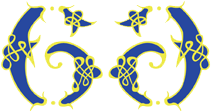 Pwyllgor Y Grŵp Gwella Dyffryn Ardudwy A TalybontY Grŵp Gwella Committee Of Dyffryn Ardudwy & TalybontCadeirydd / Chairman: OG Thomas Is-Gadeirydd / Vice Chairman: Cyngh / Cllr Steffan JonesTrysorydd / Treasurer: Cyngh / Cllr Mike Tregenza Ysgriffenydd / Secretary: Cyngh / Cllr Steffan W Chambers Cofnodion Cyfarfod Dyddiad: 14/09/18Lleoliad: Cadwgan Inn Yn Bresennol / PresentOG Thomas – Cadeirydd / Chairman (OGT)Cyngh / Cllr Steffan Jones – Is Gadeirydd / Vice Chair (SJ)Cyngh / Cllr Mike Tregenza – Trysorydd / Treasurer (MT)Cyngh / Cllr Eryl Jones Williams (EJW)Brian Griffiths (BG)Cyngh / Cllr Steffan Chambers- Ysgrifennydd / Secretary  (SC)CroesoWelcomeCroesawodd y cadeirydd pawb yn bresennol i’r cyfarfod.The chairman welcomed all present to the meeting. YmddiheuriadauApologiesDebra WatkinsDebra WatkinsCofnodion BlaenorolPrevious Meeting MinutesCafodd y cofnodion o’r cyfarfod blaenorol ei ddarllen gan yr ysgrifennydd a chafodd ei gymeradwyo fel record cywir.The previous meeting minutes were read by the secretary and were passed as a correct record. Adroddiad Y TrysoryddTreasurer’s ReportRoedd angen i’r Ysgrifennydd ail ysgrifennu ei llofnod ar gyfer y papurau mandat; unwaith y bydd hyn wedi ei wneud bydd y cyfrif yn fyw etoRhodd manylion faint oedd yn weddill yn y cyfrifCafodd ddiolch gan aelodau am ei adroddiadThe secretary was required to re-write his signature for the bank mandate papers; once this was done the account would be active once againThe treasurer shared information regarding the accountsHe was thanked for the report by memebersGweliannau I’r Cae Pel DroedImprovements To Football FieldRhannodd yr ysgrifennydd wybodaeth gan y clwb pel droed ynglŷn a cynlluniau i wella’r cae a’i wneud yn fwy atyniadolGofyn a byddai’r pwyllgor yn hapus i gyfrannuPenederfynodd y pwyllgor y byddent yn asesu unrhyw gais ar bapur gan y clwb pel droed; ond roeddent eisiau gwybod yn union beth oedd angen ei wneud yno cyn trosglwyddo arian neu rhoi cymorthThe secretary shared information from the football club regarding improvements they wished to make to the football field in order to make it a more attractive place to visit.Asked if the committee would contribute Memebers decided that they would assess a formal request on paper; and wanted to know what neeeded to be done or what was planned before contributing financially or assisting in any wayBlodauFlowersAelod o’r Cyngor Cymuned yn dymuno gweld arddangosfeydd blodau ar hyd Dyffryn a Talybont i wneud y pentrefi yn fwy atyniadol yn enwedig i ymwelwyr; gofyn os byddai’r pwyllgor yn fodlon rhedeg prosiect or fath.Roedd cefnogaeth brwd gan yr aelodau ond pryderon fod costau a cynnal a chadw prosiect or fath yn ormod i’r pwyllgor am fod niferoedd yr aelodau yn iselMember of the Community Council wished to see Dyffryn & Talybont made more attractive by placing flower displays in various locations; especially near the roadside where passing cars could see. Asked if Committee would be willing to launch such an initiativeExpressed support for the idea but added that maintanance costs and labour of such a project might be too much for the committee as members are lowClwb Cant / Loteri100 Club / LotteryRhannodd yr ysgrifennydd syniadau am lwytho loteri cymunedol er mwyn cefnogi grwpiau y pentref megis y clwb pel droed, ysgol Feithrin, y Neuadd Bentref ayyb Byddai’r syniad yn debyg i un ‘clwb cant’ mae BRIGS yn Bermo yn ei rhedeg; lle mae aelodau yn talu swm blynyddol gan obeithio ennill arian pob mis Cafodd y syniad ei gefnogi ond roedd pryder gan aelodau ni fyddai ddigon o trigolion y pentref yn ymuno ar loteriCynigodd OGT edrych i fewn i’r mater yn ehangachThe secretary shared the idea of launching a community lottery in order to raise money for village groups  i.e football club, Ysgol Feithrin, Village Hall etcThe scheme would be similar to BRIGS of Barmouth’s centenary club; where members pay an annual fe ein the hope of winning cash prizes every month. The idea was supported generally; however there was concern that it would struggle to find residents willing to take partOGT proposed to look into the mater further‘Dolig 2018Xmas 2018Rhannodd aelodau syniadau o sut i wneud y pentrefi yn fwy atyniadol yn ystod y dolig; gan fod y pentrefi yn edrych yn ddiflas adeg y dolig i gymharu a pentrefi a threfi cyfagosCynigodd EJW rhedeg cystadleuaeth i hybu trigolion lleol i addurno tai ei hunain gyda goleuadau dolig ayyb; gan rhoi gwobr arian i’r cyntaf, ail a thrydyddRoedd cefnogaeth gan yr aelodau; ond roedd amser yn brin i rhoi y cynllun yn ei lle felly penderfynodd aelodau i rhedeg rhywbeth tebyg yn 2019Members shared ideas on how to make Dyffryn & Talybont more appealing during xmas time; as the village’s looked considerably dull compared to nearby village’s and townsEJW proposed that a competition where by local residents would decorate thei rown houses in order to win a cash prize; prizes would be given to first, second and third placesSupport for this idea however as time was running short to put the plan together it was decided to leave such a plan untill 2019Diwrnod Chwaraeon 2019Sports Day 2019*Eitem wedi ei ohirio*Item DeferredSbwriel Litter Picking Pryderon ynglŷn a sbwriel ar strydoedd a mannau cyhoeddus yn Dyffryn a Talybont Angen trefnu diwrnod i wirfoddolwyr bigo sbwrielMT i edrych ar yswiriant a diogelwch fath digwyddiad  Byddai plant y clwb pêl droed efallai yn gallu helpu gan pigo sbwriel un diwrnod yn hytrach na hyfforddiConcern regarding rubbish on street and public places in Dyffryn & Talybont Event where volunteers went litter picking needed to be organisedMT to look at Insurance and safety protocols for such an occasionChildren at football club could go litter picking instead of training one dayUnrhyw Fater ArallA.O.B Lleisiodd yr ysgrifennydd pryder ynglŷn a’r nifer a oedd y troi fynnu i gyfarfodydd y pwyllgor gan ychwanegu fod angen meddwl am gynlluniau ‘radical’ a ‘positif’ a bydd yn dangos i trigolion fod y pwyllgor wir yn gwneud rhywbeth hefo’r arian maent yn codi. Posib y bydd cysylltu a pherchnogion busnesau lleol yn helpu denu mwy o gefnogaeth.MT A SC am edrych i rhoi log gyda manylion cyswllt i rhoi ar y wefanDaeth y Cyfarfod At Ddiwedd am 09:30YHThe secretary  voiced concerns as to the declining numbers of people attending meeting and added that the committee ought to think ‘radically’ and ‘positively’ to show local residents that the committee is doing something good with the money that is raised. Possibly look at inviting business owners to meeting in order to increase support.MT & SC to look into creating a log book of local businesses to put on the websiteMeeting End 09:30PM 